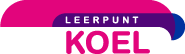 Webinar Dermatologie van de donkere huid: 
een andere kijkDermatologische diagnostiek. Een ware kunst!Zoals algemeen bekend heeft de mens zich langs geografische barrières verschillend ontwikkeld, met regionale variaties in menselijke verschijningsvormen tot gevolg. Dat die variaties verder gaan dan het uiterlijke, begint in de medische wetenschap de afgelopen decennia steeds duidelijker te worden.Zo blijken er aandoeningen te zijn waar het ene volk vaker aan lijdt dan het andere, of waar sommige volken zelfs in het geheel niet aan lijden. Dat geldt ook voor de dermatologie: de donkere huid verschilt qua structuur, functie en fysiologie van de lichte huid. Deze verschillen kunnen weer gevolgen hebben voor de manier waarop huidveranderingen zich voltrekken en hoe deze idealiter behandeld zouden worden.

Een illustratief voorbeeld is dat beschadiging – met name verkleuringen – van de donkere huid een geheel andere beleving geven dan die van de blanke huid. Onder invloed van de overwegend blanke bias in de westerse dermatologische blik, zijn bepaalde huidbeelden bij mensen met een donkere huid vaak lastig te plaatsen, en wordt het moeilijk om de juiste behandelkeuzes te maken. Kennis en herkenning van specifieke (goedaardige) beelden die zich in de donkere huid voor kunnen doen, zal helpen om overbodige behandeling te vermijden en waar nodig effectief in te zetten.Tijdens deze nascholing over de donkere huid krijgt u een verdiepend inzicht in de specifieke eigenschappen en behandeling van deze huid. Uw niet-blanke patiënten zullen u dankbaar zijn voor uw moeite.

LeerdoelenDe deelnemer neemt kennis van:De belangrijkste dermatologische beelden bij andere etniciteiten.De verschillen in behandeling en de reden daarvan. De culturele gewoonten, die kunnen leiden tot beschadiging van de huid.Docent Dr. O.Q.J.  Swinkels, dermatoloogOpleidingsinformatieHuisartsen, Praktijkondersteuners, Specialist ouderengeneeskundeKennis-en-wetenschap, Medisch handelen, ProfessionaliteitMaandag 11 Mei van 20.00-21.00 uurThuis - Live online learning1 accreditatiepunt€ 35,00Aanmelden: https://leerpuntkoel.nl/nascholing.html/scholing/1955/webinar-dermatologie-van-de-donkere-huid-een-andere-kijk